                   КАРАР                                                        ПОСТАНОВЛЕНИЕ04 май 2018 года                     № 27                   04  мая 2018 годаО внесении изменений в постановление Администрации сельского поселения Максим-Горьковский сельсовет  муниципального района Белебеевский район Республики Башкортостан «Об утверждении перечня кодов подвидов по видам доходов, главным администратором которых является Администрация сельского поселения Максим-Горьковский сельсовет муниципального района Белебеевский район Республики Башкортостани находящиеся в его ведении казенные учреждения на 2018 год и плановый период 2019 и 2020 годов» от 27  декабря 2017 года №58В целях своевременного перечисления безвозмездных поступлений в местный бюджет ПОСТАНОВЛЯЮ:Для кода классификации дохода791 2 07 05030 10 0000 180 «Прочие безвозмездные поступления в бюджеты сельских поселений»установить код подвида дохода:исключить код подвида дохода:Глава сельского поселения					Н.К. КрасильниковаБашkортостан РеспубликаhыБелебей районы муниципальрайоныныӊМаксим – Горький ауыл советыауылбиләмәhе хакимиәте.Горькийис. ПУЙ ауылы, Бакса урамы,  3Тел.2-07-40 , факс: 2-08-98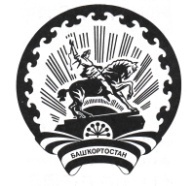 Республика БашкортостанАдминистрация сельского поселения Максим – Горьковский сельсовет муниципального района Белебеевский район 452014, с. ЦУП им. М.Горького, ул. Садовая, д. 3Тел. 2-07-40, факс: 2-08-986500 180Поступления сумм долевого финансирования собственников помещений в многоквартирных домах, собственников иных зданий и сооружений, на поддержку муниципальных программ формирования современной городской среды6600 180Поступления сумм долевого финансирования от населения, на реализацию проектов по благоустройству дворовых территорий, основанных на местных инициативах